ОПРЕДЕЛЕНИЕОБ ОТЛОЖЕНИИ РАССМОТРЕНИЯ ДЕЛА № 04-73/118316 июля 2014 г.                                                                                                  г. КостромаКомиссия Управления Федеральной антимонопольной службы по Костромской области по рассмотрению дела о нарушении антимонопольного законодательства в составе:Председатель Комиссии: Радаева Марина Владимировна, заместитель руководителя - начальник отдела контроля органов власти Управления Федеральной антимонопольной службы по Костромской области;Члены Комиссии:Торопова Екатерина Валентиновна, главный государственный инспектор отдела контроля органов власти Костромского УФАС России;Дунаев Илья Владимирович, старший государственный инспектор отдела контроля органов власти Костромского УФАС России,рассмотрев дело № 04-73/1183 по признакам нарушения Администрацией городского округа город Буй Костромской области (157040, Костромская область, г. Буй, ул. Ленина, д. 8) (далее – Администрация) пункта 2 части 1 статьи 15 Федерального закона от 26.07.2006 № 135-ФЗ «О защите конкуренции», установила.Определением об отложении рассмотрения дела №04-73/1183 от 20 июня 2014 г. (исх.№1723/04 от 23.06.2014 г.) от участника по делу - Администрации, привлеченной в качестве ответчика, Комиссией Костромского УФАС России были запрошены документы, сведения и материалы, необходимые для рассмотрения дела. К назначенным указанным определением дате и времени рассмотрения дела запрошенные Комиссией Костромского УФАС России документы, сведения и материалы Администрацией представлены не были. Кроме того, ко времени заседания по настоящему делу, назначенного к рассмотрению на 10 часов 00 минут 16 июля 2014 г., от сторон – участников по делу в адрес Управления Федеральной антимонопольной службы по Костромской области (Комиссии Костромского УФАС России) поступили ходатайства об отложении рассмотрения дела на иную дату (Администрации) и о рассмотрении дела в отсутствие представителя (ОАО «Наш дом»), что как следует их ходатайств, было обусловлено невозможностью сторон обеспечить явку своих представителей в заседание по делу.Принимая во внимание тот факт, что Комиссии Костромского УФАС России для установления всех фактических обстоятельств по рассматриваемому делу необходимо присутствие всех лиц, привлеченных в рамках его рассмотрения в качестве сторон – участников по делу, Комиссия Костромского УФАС России считает возможным удовлетворить поступившие ходатайства.Рассмотрев и оценив имеющиеся материалы дела в их совокупности, с учетом фактических обстоятельств дела, а так же поступившие ходатайства от сторон – участников по делу, Комиссия Костромского УФАС России приходит к выводу о том, что рассмотрение дела №04-73/1183 подлежит отложению на новую дату в виду того, что Комиссии Костромского УФАС России необходимо получить от ответчика (Администрации) ранее запрошенные в определении от 20 июня 2014 г. (исх.№1723/04 от 23.06.2014 г.) по делу №04-73/1183, но не представленные к рассмотрению дела, документы, сведения и материалы, важные для Комиссии Костромского УФАС России, относящиеся к рассматриваемым вопросам дела и требующиеся для его дальнейшего рассмотрения или письменные объяснения относительно того, почему запрошенные Комиссией Костромского УФАС России документы, сведения и материалы, не могут быть представлены.В соответствии с частями 1, 5 статьи 47 Федерального закона от 26.07.2006 г. №135-ФЗ «О защите конкуренции» Комиссия определила:Отложить рассмотрение дела № 04-73/1183.Назначить рассмотрение дела № 04-73/1183 на 07.08.2014 г. на 10 часов 00 минут по адресу: г. Кострома, ул. Калиновская, д. 38, 4 этаж.Администрации городского округа город Буй Костромской области  представить в Костромское УФАС России в срок до 05.08.2014 г. следующие документы и информацию:- документы и материалы, подтверждающие доводы представителя Администрации относительно того, что иные управляющие организации, помимо ОАО «Наш дом», на время заключения договоров по управлению многоквартирными домами с ОАО «Наш дом» (договор от 01 ноября 2012 года № 181; договор управления от 01 ноября 2012 года № 182), расположенными по адресу: г. Буй, ул. Чапаева, д. 33, 35, не имели фактической возможности осуществлять управление многоквартирными домами (повтор);- было ли участие в создании ОАО «Наш дом» со стороны Администрации осуществлено в рамках приватизации муниципального имущества, то есть в соответствии с Федеральным законом от 21.12.2001 г. № 178-ФЗ «О приватизации государственного и муниципального имущества» (повтор);- в том случае, если ли участие в создании ОАО «Наш дом» со стороны Администрации осуществлено в рамках приватизации муниципального имущества, то есть в соответствии с Федеральным законом от 21.12.2001 г. № 178-ФЗ «О приватизации государственного и муниципального имущества», указать на конкретные положения данного закона, которыми руководствовалась Администрация при создании ОАО «Наш дом», также указать, в какой форме участия Администрации в создании ОАО «Наш дом» это происходило (внесение имущества, выкуп акций и др.) (повтор);- каким образом управление многоквартирными домами в городском округе город Буй осуществлялось до создания ОАО «Наш дом» (повтор).Явка уполномоченного представителя Администрации городского округа город Буй Костромской области с доверенностью на участие в рассмотрении дела обязательна.Непредставление или несвоевременное представление в государственный орган (должностному лицу) сведений (информации), а равно представление таких сведений (информации) в неполном объеме или искаженном виде влечет административную ответственность в соответствии с Кодексом Российской Федерации об административном правонарушениях.Председатель Комиссии                            _____________                        М.В. РадаеваЧлены Комиссии:                                                                       _____________                       И.В. Дунаев                                                                      _____________                       Е.В. ТороповаФЕДЕРАЛЬНАЯ
АНТИМОНОПОЛЬНАЯ СЛУЖБА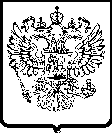 УПРАВЛЕНИЕФедеральной антимонопольной службы                                                                  по Костромской областиул. Калиновская, 38, г. Кострома, 156013тел. (4942) 35-67-48, факс (4942) 35-67-48e-mail: to44@fas.gov.ru_______________  №  ________________На №____________ от  _______________